TOWN OF LOUDON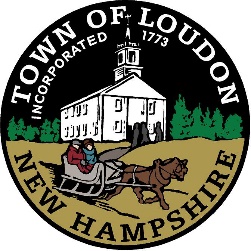 SELECTMEN’S OFFICE55 S. Village Road, Loudon, NH 03307PH: (603) 798-4541  Fax: (603) 798-4546Email: selectmensoffice@loudonnh.org  Website: www.loudonnh.orgBoard of Selectmen MeetingApril 2, 2024 –– 6:00 P.M.Location: Town Office Meeting Room – 55 S. Village RoadCall To Order   Pledge of Allegiance  Roll CallConsent AgendaPayable & Payroll Manifests  3/25/24 Work Session minutesJ. Miller appt paper  MS-636  MS-232  Letters to TTF’s (cemetery & history book)LUCT Warrant – M33, Lot 40-1  Intent to Cuts: M26-L15, M27-Lots 1 & 4Veteran’s Tax Credits: Map 29-L7-1, M21-L28, M54-Lot 18, M48-Lot 5, M38-Lot 50, M58-L111, M68-L27 Memos from Chief Blanchette re: over expended lines  Hearing withdrawal – BTLA  Mortgagee’s Notice of SaleArticle from resident re: junkyards  Trail Committee 2/26/24 minutes  Statement from N. Lizotte  Email from A. Kingsbury  Email from T. Bastarache  Employee time-off request forms  Department Head Updates:New Business:Appointment Papers – D. Gilman & D. Maxfield(3) Outdoor Facility AgreementsApplication for employment  Ambulance invoice write-off requestContract for poll pads.Old Business:Request for reimbursement of interest on tax payment.Important Dates/Reminders:Planning Board Meeting – Thursday, April 18th –7pmZoning Board Meeting – Thursday, April 25th – 7pm Nonpublic Session:RSA 91-A:3, II (L) – Consideration of advice from legal counselNote: Times are approximate, and order of items may be changed at the discretion of the Chairman. The Board may go into nonpublic session under RSA 91-A:3 if deemed necessary.SUMMARY OF “RULES OF ORDER” ON BACKWelcome to this evening's Selectmen's meeting.Please note that the purpose of the meeting is for the Selectmen to accomplish its work within a qualitative timeframe. Meetings are open to the public, but public participation is limited. If you wish to be heard by the board, please note the "Public Comment" section at end of the meeting to speak to items on a meeting agenda and/or matters pertaining to the business of the Selectmen. In addition, public hearings may be scheduled for public comment on specific matters. Speakers must be residents of the Town of Loudon, property owners in the Town of Loudon, and/or designated representatives of recognized civic organizations or businesses located in the Town of Loudon. When they are at the podium, speakers first need to recite their name and address for the record. Visitors should address their comments to the board and not to any individual member. Each speaker shall be provided a single opportunity for comment, limited to three (3) minutes. Public forum shall be limited to fifteen (15) minutes. Visitors should not expect a response to their comments or questions since the Board may not have discussed or taken a position on a matter. Public Comment is not a two-way dialogue between speaker(s) and Selectmen. The Chair will preserve strict order and decorum at all Board of Selectmen meetings. Outbursts from the public are not permitted.